Филиал Муниципальное автономное общеобразовательное учреждение «Прииртышская средняя общеобразовательная школа»- «Верхнеаремзянская средняя общеобразовательная школа им.Д.И.Менделеева»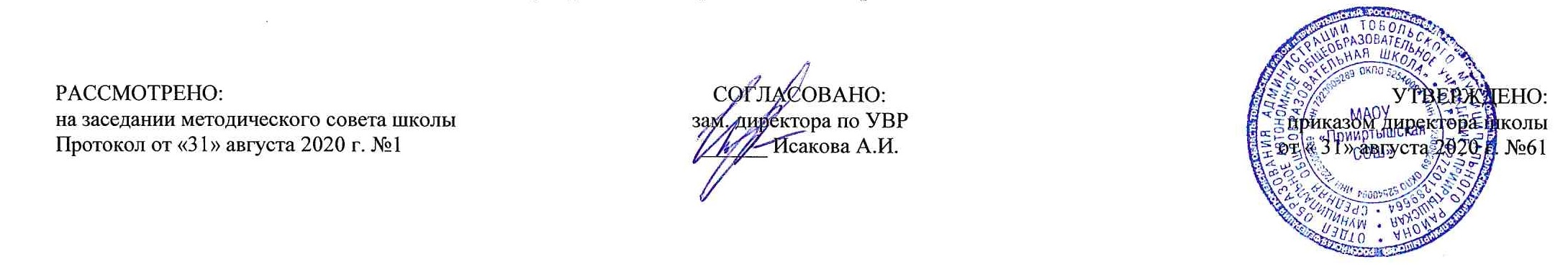 РАБОЧАЯ ПРОГРАММА по технологии для 4классана 2020-2021 учебный годПланирование составлено в соответствии 	ФГОС НОО	Составитель программы: Захарова Надежда Кондратьевна,учитель начальных классов высшей квалификационной категории2020 годС. Верхние АремзяныПланируемые результаты освоения учебного предмета «Технология»1.Общекультурные и общетрудовые компетенции. Основы культуры труда, самообслуживание  	Обучающийся научится: организовывать и выполнять свою художественно-практическую деятельность в соответствии с собственным замыслом; использовать знания и умения, приобретённые в ходе изучения технологии, изобразительного искусства и других учебных предметов, в собственной творческой деятельности; бережно относиться и защищать природу и материальный мир; безопасно 	пользоваться 	бытовыми 	приборами 	(розетками, 	электрочайником, компьютером);  	выполнять простой ремонт одежды (пришивать пуговицы, сшивать разрывы по шву).  	Обучающийся получит возможность научиться: уважительно относиться к труду людей; понимать культурно - историческую ценность традиций, отраженных в предметном мире, и уважать их; понимать особенности групповой проектной деятельности; осуществлять под руководством учителя элементарную проектную деятельность в малых группах. 2. Технология ручной обработки материалов. Основы графической грамоты  Обучающийся научится:  читать простейший чертёж (эскиз) развёрток; выполнять разметку развёрток с помощью чертёжных инструментов; применять приемы безопасной работы ручными инструментами: чертежными, режущими, колющими (игла, крючок, спицы); работать с простейшей технической документацией; подбирать и обосновывать наиболее рациональные технологические приёмы изготовления изделий; выполнять рицовку; находить и использовать дополнительную информацию из различных источников (в том числе из сети Интернет).  	Обучающийся получит возможность научиться: выполнять символические действия моделирования и преобразования модели; прогнозировать конечный практический результат; проявлять творческую инициативу на основе соблюдения технологии ручной обработки материалов. 3.Конструирование и моделирование  Обучающийся научится: конструировать и моделировать изделия из разных материалов по заданным декоративно-художественным условиям; изменять конструкцию изделия по заданным условиям; выбирать способ соединения и соединительный материал в зависимости от требований конструкции.  	Обучающийся получит возможность научиться: соотносить 	объемную 	конструкцию 	из 	правильных 	геометрических 	тел 	с изображением ее развертки; создавать мысленный образ конструкции и самостоятельно воплощать его в материале. 4.Использование компьютерных технологий (практика работы на компьютере)  	Обучающийся научится: создавать небольшие тексты и печатные публикации с использованием изображений на экране компьютера; оформлять текст (выбор шрифта, его размера и цвета, выравнивание абзаца); работать с доступной информацией; работать в программах Word, Power Point; выводить документ на принтер; соотносить возможности компьютера с конкретными задачами учебной, в т. ч. проектной и творческой деятельности.  	Обучающийся получит возможность научиться: составлять и изменять таблицу; создавать открытку и фрагменты стенгазеты, в программе MS Publisher;  	создавать презентацию в программе MS PowerPoint; соблюдать режим и правила работы на компьютере. Тематическое планированиеПриложение 1Календарно- тематическое планирование№  п/пТемы уроковТемы уроковКоличествочасовИнформационная мастерская  (4 ч.)Информационная мастерская  (4 ч.)Информационная мастерская  (4 ч.)Информационная мастерская  (4 ч.)1Вспомним и обсудимВспомним и обсудим12Информация. ИнтернетИнформация. Интернет13Создание текста на компьютереСоздание текста на компьютере14Создание презентацииСоздание презентации1Проект «Дружный класс» ( 3 часов)Проект «Дружный класс» ( 3 часов)Проект «Дружный класс» ( 3 часов)Проект «Дружный класс» ( 3 часов)5Презентация классаПрезентация класса16Эмблема классаЭмблема класса17Папка «Мои достижения»Папка «Мои достижения»1Студия «Реклама» (3 ч.)Студия «Реклама» (3 ч.)Студия «Реклама» (3 ч.)Студия «Реклама» (3 ч.)8Реклама. Упаковка для мелочейРеклама. Упаковка для мелочей19. Коробка для подаркаКоробка для подарка110. Упаковка для сюрпризаУпаковка для сюрприза1Студия «Декор интерьера (6 ч.)Студия «Декор интерьера (6 ч.)Студия «Декор интерьера (6 ч.)Студия «Декор интерьера (6 ч.)11. Интерьеры разных временИнтерьеры разных времен112. Художественная техника «декупаж»Художественная техника «декупаж»113. Плетение салфеткиПлетение салфетки114. Цветы из креповой бумагиЦветы из креповой бумаги115. Сувениры из проволочных колецСувениры из проволочных колец116. Изделия из полимеровИзделия из полимеров1Новогодняя студия (3 ч.)Новогодняя студия (3 ч.)Новогодняя студия (3 ч.)Новогодняя студия (3 ч.)17. Новогодние традиции Новогодние традиции 118. Игрушки из зубочистокИгрушки из зубочисток119. Игрушки из трубочек для коктейляИгрушки из трубочек для коктейля1Студия «Мода» (8 ч.)Студия «Мода» (8 ч.)Студия «Мода» (8 ч.)Студия «Мода» (8 ч.)20. История одежды и текстильных материалов. Исторический костюмИстория одежды и текстильных материалов. Исторический костюм121. Одежда народов РоссииОдежда народов России122. Синтетические тканиСинтетические ткани123. Твоя школьная формаТвоя школьная форма124. Объемные рамкиОбъемные рамки125. Аксессуары одеждыАксессуары одежды126. Вышивка лентамиВышивка лентами127. Плетеная открыткаПлетеная открытка1Студия «Подарки» (3ч.)Студия «Подарки» (3ч.)Студия «Подарки» (3ч.)Студия «Подарки» (3ч.)28.День защитников ОтечестваДень защитников Отечества129. Весенние цветыВесенние цветы130. Весенние цветыВесенние цветы1Студия «Игрушки» (4 ч.)Студия «Игрушки» (4 ч.)Студия «Игрушки» (4 ч.)Студия «Игрушки» (4 ч.)31. 31. История игрушек132. Подвижная игрушкаПодвижная игрушка133. Игрушка с рычажным механизмомИгрушка с рычажным механизмом134. Подготовка портфолиоПодготовка портфолио1№п\п№ в темеДатаДатаТемаТип урока, форма проведенияПланируемые предметные результатыИнформационная мастерская  (4 ч.)11Вспомним и обсудимУОМННаучатся искать, отбирать и использовать необходимую информацию из разных источников22Информация. ИнтернетУОНЗНаучатся искать информации технологического и другого учебного содержания в Интернете 33Создание текста на компьютереУОНЗПознакомятся с возможностями
программы Power Point. Создание текстов на компьютере44Создание презентацииУОНЗНаучатся создавать компьютерные презентации с использованием рисунков и шаблонов из ресурса компьютера. Создание презентацийПроект «Дружный класс»(3ч)51Презентация классаУОНЗНаучатся изготавливать  компьютерные презентации класса на основе рисунков и шаблонов из ресурса компьютера 62Эмблема классаУОНЗНаучатся Подбирать конструкции эмблем, технологий их изготовления.73Папка «Мои достижения»УРНаучатся иготовливать  папки (упаковки) достижений на основе ранее освоенных знаний и умений.Студия «Реклама» (3 ч.)81Реклама. Упаковка для мелочейУОНЗУзнают понятия «реклама., «маркетолог», «маркетинг», « дизайнер ». Назначение рекламы, профессии людей, участвующих в рекламной деятельности. 92Коробка для подаркаУОНЗ  ТБНаучатся Конструкции упаковок коробок.103Упаковка для сюрпризаУОНЗ  ТБНаучатся построению развёрток пирамид с помощью шаблоновСтудия «Декор интерьера (6 ч.)111Интерьеры разных временУОНЗ МультимедиаУзнают что такое «интерьер», «декупаж».122Художественная техника «декупаж»УОНЗНаучатся приёмам выполнения декупажа, 133Плетение салфеткиУОНЗНаучатся приёмам плетения по кругу салфеток144Цветы из креповой бумагиУОНЗНаучатся приёмам обработки креповой бумаги155Сувениры из проволочных колецУОНЗ   ТБНаучатся , подвижному проволочному соединению деталей166Изделия из полимеровУОНЗНаучатся приёмам изделия из полимеровНовогодняя студия (3 ч.)171Новогодние традиции УОНЗ МультимедиаУзнают о новогодних традициях182Игрушки из зубочистокУОНЗ   ТБНаучатся  изготавливать  игрушки объёмных геометрических форм из зубочисток с их закреплением в углах с помощью пробок193Игрушки из трубочек для коктейляУОНЗНаучатся  изготавливать  игрушки из трубочек для коктейляСтудия «Мода» (8 ч.)201История одежды и текстильных материалов. Исторический костюмУОНЗУзнают об Истории одежды и текстильных материалов.212Одежда народов РоссииУОНЗ МультимедиаУзнают о национальной одежде народов России. 223Синтетические тканиУОНЗУзнают о синтетической ткани, их происхождение234Твоя школьная формаУОНЗНаучатся изготавливать варианты школьной формы для картонных кукол245Объемные рамкиУОНЗ   ТБНаучатся получать  объём складыванием256Аксессуары одеждыУОНЗУзнают о видах аксессуаров одежды. 267Вышивка лентамиУОНЗ   ТБНаучатся отделывать аксессуары вышивкой278Плетеная открыткаУОНЗ   ТБУзнают о  конструировании и  особенности плетёной открытки.Студия «Подарки» (3ч.)281День защитников ОтечестваУОНЗ МультимедиаНаучатся изготавливать  макет Царь-пушки 292Весенние цветыУОНЗ   ТБНаучатся  изготавливать цветы сложных конструкций303Весенние цветыУОНЗНаучатся  изготавливать цветы сложных конструкцийСтудия «Игрушки» (4 ч.)31История игрушекУОНЗ МультимедиаУзнают о  современных игрушках (механические, электронные, игрушки-конструкторы32Подвижная игрушкаУОНЗ ТБНаучатся изготавливать игрушки с подвижным механизмом типа «Щелкунчик»33Игрушка с рычажным механизмомУОНЗ  ТБНаучатся изготавливать игрушки с рычажным механизмом типа34Подготовка портфолиоУРОтбор и обсуждение зачётных работ за все четыре года обучения